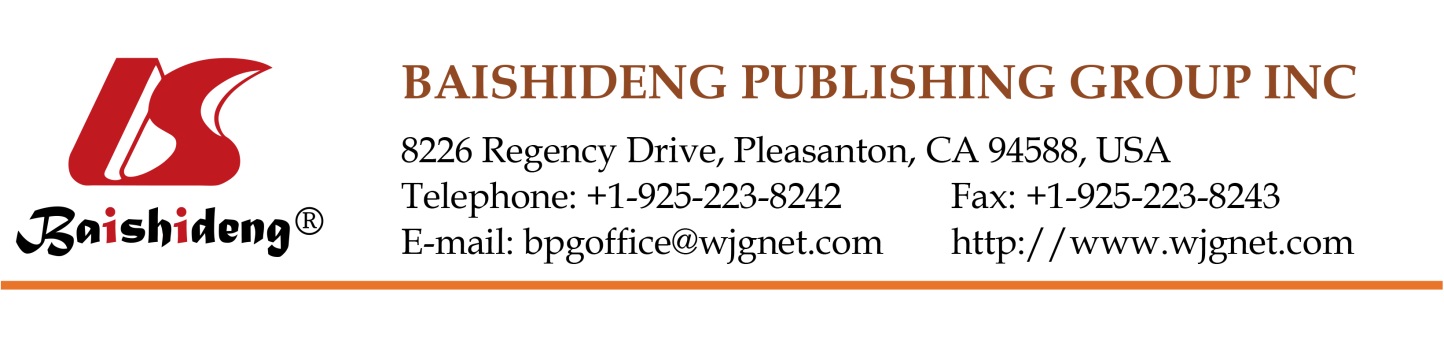 Copyright Information of the Article Published OnlineEDITORIALDietary factors can protect against liver cancer developmentLemonica KoumbiLemonica Koumbi, Hepatology and Gastroenterology Section, Department of Medicine, Imperial College London, London W2 1PG, United KingdomAuthor contributions: Koumbi L designed research, performed research, contributed new reagents or analytic tools, analyzed data, wrote the paper; an author may list more than one contribution, and more than one author may have contributed to the same aspect.Correspondence to: Dr. Lemonica Koumbi, Hepatology and Gastroenterology Section, Department of Medicine, Imperial College London, St. Mary’s Campus, Norfolk Place, London W2 1PG, United Kingdom. lemonica.koumbi@gmail.comTelephone: +44-740-3004464Received: August 28, 2016   Revised: November 8, 2016   Accepted: December 1, 2016Published online: January 28, 2017AbstractLiver cancer is the third leading cause of cancer mortality worldwide with hepatocellular carcinoma (HCC) representing more than 90% of primary liver cancers. Most HCC patients are also suffering from chronic liver disease (CLD). Evidence is emerging that the composition of diet plays an important role in HCC and CLD development and may also have a chemoprotective role. In contrast to other types of cancer, there are few studies investigating the role of diet in hepatocarcinogenesis. From the available data it is evident that high intakes of red meat and dietary sugar positively correlate with HCC occurrence. On the contrary, high consumption of white meat, fish, vegetables, fruits and cereals are inversely associated with HCC risk. This letter discusses the potential role of dietary interventions in the prevention of hepatocarcinogenesis. The increasing HCC incidence and its high fatality are making HCC prevention an urgent matter. Dietary modifications are found  to offer protection against HCC, however, new studies from well-designed and large prospective trials are required to  confirm these results.Key words: Cancer prevention; Diet; Hepatitis virus; Meat; Hepatocellular carcinoma© The Author(s) 2017. Published by Baishideng Publishing Group Inc. All rights reserved.Koumbi L. Dietary factors can protect against liver cancer development. World J Hepatol 2017; 9(3): 119-125  Available from: URL: http://www.wjgnet.com/1948-5182/full/v9/i3/119.htm  DOI: http://dx.doi.org/10.4254/wjh.v9.i3.119Core tip: Hepatocellular carcinoma (HCC) is the third leading cause of cancer mortality. Evidence shows that diet relates to HCC risk and may also have a protective role. Several dietary factors such as vegetables, cereals, fruits, white meat and fish have been found to be inversely associated with HCC risk, whereas a positive correlation has been found with red meat and dietary sugar intakes. The increasing HCC incidence makes its prevention an urgent matter and diet intervention represent an attractive potential. Dietary modifications are found to protect against HCC, however, new studies from well-designed and large prospective trials are required to confirm these results.INTRODUCTIONHepatocellular carcinoma (HCC) is third leading cause of cancer mortality worldwide and accounts for about 90% of primary liver cancers. The major risk factors for HCC occurrence include chronic infection with hepatitis B virus (HBV) and hepatitis C virus (HCV), excess of alcohol consumption, non-alcoholic fatty liver disease (NAFLD), dietary aflatoxin exposure, obesity, smoking and diabetes mellitus[1]. Exposure to these factors can injure the liver leading to chronic liver disease (CLD) and patients with CLD are at high risk of developing HCC. A substantial proportion of HCC, however, occurs in patients without exposure to these risk factors[2], suggesting the existence of additional factors.For the past few decades, epidemiological evidence has shown that diet-related factors are closely related with cancer. A healthy diet is known to reduce the development of some types of cancer, while a poor diet increases cancer risk[3]. However, there is no current definition of healthy eating. Observational studies have indicated a protective role of vegetables, fruits and cereals in cancer prevention. In contrast to other types of cancer, there are relatively few studies that investigated the association of diet and HCC risk. Although studies have reached conflicting results, consistent evidence suggests that high intakes of red meat[4,5] and dietary sugar[6] should be avoided in at-risk populations. Higher intakes of white meat or fish[7-10], vegetables[10-16], fruits[10,14,17,18], cereals[6], eggs[10,17,18], milk[18] and yogurt[10] have been reported to decrease HCC development. Dietary patterns can capture interactions between dietary components and other risk factors providing a better understanding of the association between dietary intakes and HCC risk. Here the impact of dietary patterns on the prevention of HCC is being discussed.RED MEAT Red meat is an important dietary source of saturated and monounsaturated fatty acids and iron. A number of studies associated meat, especially red and processed meat, with gastrointestinal cancers, including HCC[5,10,13,17-23]. Nanji et al[24] was the first to report in 1985 that high pork intake correlated with liver cancer mortality and since then significant associations between total red meat and an increased risk of CLD and HCC have been found[4,25,26] (Table 1). A large prospective study by Freedman et al[4] with a United States cohort revealed an association between total fat, monounstaturated fat, and saturated fat with both CLD and HCC incident and another smaller study from Greece observed that that high saturated fat intake correlated with liver cirrhosis and HCC[26]. One study of daily beef, pork and poultry intake found a statistically significant positive association between red meat and HCC risk in an age- and sex-adjusted analysis[5]. On the contrary, Polesel et al[27] reported no direct association of HCC risk with saturated fat intake and results from a Greek case-control study showed no association with any fat type[20]. Notably, Polesel et al[27] did report a positive association between iron intake and HCC. Furthermore, a recent meta-analysis study by Luo et al[28] as well as the multicenter prospective EPIC cohort study, which associates diet with various types of cancer, reported no association between different kinds of meats (red and processed meats or poultry) and increased HCC risk[7,28,29]. The EPIC study, however, found that a 20 g/d substitution of fish with meat results in a 16% decrease in HCC risk. The link between red meat and liver cancer is biological plausible, since red meat contains high amounts of known carcinogens including heme iron, N-nitroso compounds (NOC) and heterocyclic amines (HCA) that are produced when meat is cooked in high temperatures[30]. Red meat contains high amounts of bioavailable heme iron while reactive oxygen species are being formed when iron undergoes reduction. Interestingly, individuals with hereditary hemochromatosis, an iron overload disease, have substantially increased HCC occurrence[31]. Also excess dietary iron has been shown to contribute to HCC risk in several parts of Africa, and treatment with chelating agents, repeated phlebotomy and low iron diet appear to reduce the HCC incident[32]. Freedman et al[4] 2010 observed that meat processing, its heme iron and NOCs associated with CLD but not with HCC. A case-control study with an Italian cohort revealed a significant positive association between dietary iron intake and HCC risk but did not investigate the role of heme iron[27]. HCA and polycyclic aromatic hydrocarbons, carcinogens are generated during high-temperature cooking, and NOCs compounds have been shown to induce liver tumour development[30] while high doses of HCAs cause liver tumours in primates[30]. The higher fat content of red meat could also explain the harmful effect. Red meat and processed meat contain high levels of cholesterol and saturated fat, and correlate with high risk of obesity and diabetes, which are known as cancer risk factors. In addition, fat intake may play a role in insulin resistance, which relates with liver disease and cancer. Fatty acid deposition in the liver can result in NAFLD therefore increasing the risk of CLD and HCC[33].Although conflicting results, it can be suggested that red meat intake positively associates with CLD and HCC risk. The observed discrepancies between the studies can be attributed to the limitations of the studies, including differences in the dietary patterns of the various countries studied. However, further large prospective randomized trials investigating the relationship between meat intake and HCC risk are required to reach conclusive results.WHITE MEAT AND FISH Evidence from case control and prospective studies from the NIH-AARP Diet and Health study, Italy and Japan reported an inverse association of white meat, including chicken, turkey and fish, with HCC development[4,7,8,10,29] (Table 1). In the EPIC study, the subgroup analyses revealed that lean fish, fatty fish, crustaceans and molluscs independently associated with low HCC risk[7]. In a large population-based prospective Japanese cohort, Sawada et al[9] revealed that the consumption of fish or n-3 polyunsaturated fatty acids (n-3 PUFA) protects against the HCC development even among subjects with HBV and/or HCV infection, and Freedman et al[4] reported an inverse association between fish intake and CLD risk. The finding that both fish and white meat reduce HCC risk is unforeseen. Nutritionally, fish and white meat are a rich source of PUFA and have less cholesterol and saturated fat compared with red meat. Substantial evidence indicates that n-3 PUFA possess anti-inflammatory activity by inhibiting IL-1 and TNF synthesis[34], which can contribute in HCC prevention, considering that chronic inflammation plays a central role in HCC development. PUFA might exert anticancer effects also through their ability to induce apoptosis, to modulate cell cycle and eicosanoid production[35]. In particular, n-3 PUFAs have been shown to inhibit HCC growth in vitro through the blockage of -catenin and cyclooxygenase-2[36]. It is observed that n-3 PUFA supplementation can improve hepatic steatosis in patients with NAFLD in a pilot study[37]. All of this evidence support a possible chemoprotective effect for fish and white meat on HCC development and suggest a molecular mechanism of n-3 PUFA in HCC prevention. However, some fatty acids themselves can also have harmful effects, particularly the saturated fats and trans fatty acids since their increased consumption is strongly linked with the development of non-alcoholic steatohepatitis and its progression to cirrhosis and fibrosis[38]. As there is significant heterogeneity in fat subtypes within most foods, increasing fatty acid consumption should not be encouraged in at-risk populations at least until more studies prove the potential benefits of specific PUFA supplements. MILK AND EGGSHigh intake of milk, yogurt and eggs was found to reduce liver cancer risk in a case control study[10]. Decreased risk of HCC with highest milk intakes was also reported in another case-control study from Italy[18], while a Japanese case-control study revealed a higher risk with greater than average milk consumption[19]. Saturated fat from dairy products was also independently associated with CLD and HCC risk[4]. However, two other studies from China and Japan did not find such associations[17,39]. An inverse correlation between egg and HCC has been observed in two Italian case-control studies[10,18], while a Japanese study reported an increased risk of HCC for high egg consumption in men only[19]. Such discrepancies, however, may be attributed to different dietary habits between the studied populations, such as the use of fat for cooking. Notably eggs are a different diet indicator in Italy and Japan. The inverse association with dairy products and eggs could be explained by their retinol content, since serum retinol levels have been inversely related to HCC risk in a case-control study from China[40]. VEGETABLE, FRUIT AND CEREALS The association of vegetable and fruit intakes with HCC incidence has been investigated by a number of observational studies since Negri et al[14] revealed in a case-control study in the 1990s that high intake of vegetables and fruit was inversely associated with risk of upper digestive cancers, including HCC. The majority of studies reported inverse associations between high vegetable consumption and liver cancer risk[1,10,11,13-15,17,41] (Table 1). In the large prospective study of a US cohort and two European cohorts it was revealed that adherence to the high vegetable content diets of the dietary recommendations and the Mediterranean diet decreases HCC risk[42,43]. This observation was confirmed by Yang et al[43] in a meta-analysis on 19 published studies where it was reported that HCC risk decreases by 8% for every 100 g/d increase in vegetable intake. On the contrary, two case-control studies from Greece reported no association, although they involved a small number of cases[20,44]. The role of fruit consumption in HCC risk is more controversial. Three case-control studies reported a decreased liver cancer risk with higher fruit intake[10,13,18], while other four studies found no such association[19,20,28,41]. Another case-control study in northern Italy found that the population attributable-risk for liver cancer was as high as 40% for low vegetable and fruit consumptions[11]. Vegetables and fruits are major sources of vitamins, minerals, dietary fibres, and other bioactive compounds, including flavonoids. Several in vitro studies have shown an anti-tumour effect of flavonoids in some hepatocarcinoma cell lines[45,46] while in animal models, flavonoids have been shown to modulate mechanisms involved in proliferation, invasion, angiogenesis, survival and metastasis[47]. According to the EPIC study and a case-control study from Greece an inverse association exists between the flavonoids subclass, flavones, and HCC occurrence[46,48]. Therefore, flavonoids may explain the favorable effects of vegetables and fruits against liver cancer. In addition, evidence is emerging from cell culture and animal model experiments that phytochemicals and other bioactive components found in vegetables, such as diallyl sulphides, lentinan, apigenin and luteolin, have cancer-inhibitory effects through their anti-oxidative properties, stimulation of the immune system, or inhibition of mutagenesis[41]. An animal study on effects of dietary dry bean on hepatic gene expression in rats, found that the expression of six genes was significantly altered after high bean intakes suggesting that these genes may exert cancer preventive effects in liver[49]. A protective role of dietary fiber has been also suggested in HCC development[6]. High intake of fiber from cereals and cereal derivatives was found to be statistically significantly inverse associated with HCC risk. Consumption of fiber from vegetables or other sources (but not fruits) was also revealed to have a chemoprotective role in HCC development although a statistical significance was not reached[6]. Diets with a high fiber content, like cereals, could lower HCC occurrence by decreasing subjective appetite and energy intake and hence contributing to the maintenance of normal body weight as well as exerting beneficial effects on postprandial glucose level and blood lipid profile. Further research is needed to understand the mechanisms underlying these associations.DIETARY SUGAR Dietary glycemic load (GL) estimates how much the food will raise a person’s blood glucose level after eating it and is therefore the extent to which carbohydrate-rich foods increase the concentration of glucose in the blood to represent the total glycemic effect of a diet. GL has been associated with diabetes mellitus and with several types of cancer. The mechanism for the role of high GL in carcinogenesis is thought to be via increased insulin concentrations, glucose intolerance and insulin resistance, even in the absence of diabetes mellitus. Foods such as added sugars, syrups, sweets, white bread and soft drinks are the main culprits. One case control study from Italy showed a positive association between GL and HCC overall and interestingly a stronger association was observed in patients with HBV and HCV[50]. On the contrary, the EPIC study reported that GL and total carbohydrate intakes did not correlate with HCC risk[6]. However, when specific carbohydrates were analysed, a positive association was found for total sugar. Increased fructose intake is known to underlie NAFLD and may therefore provide a possible explanation for the positive association seen in HCC[51]. DIET IN VIRAL HEPATITIS-INDUCED HCCHBV and HCV infections are major risk factors for the development of CLD and HCC. Three studies in the United States and Italy agree that the risk estimates for meat and fish consumption were similar between subjects with or without HBV and/or HCV infection[4,7,10,27]. The association of n-3 PUFA, fibers and flavonoids with HCC risk has also been found to exist independently of the HBV and/or HCV status[6,9,46,48]. However, the positive correlation of GL and HCC was observed to be stronger in patients with HBV and HCV in one case control study from Italy[50]. This evidence indicates that the dietary patterns, possibly except the GL, do not appear to affect HCC outcome in chronically HBV or HCV infected individuals. However, the possibility that dietary intakes can protect against the HCC progression in viral hepatitis infection cannot be excluded.CONCLUSIONConsidering the increasing trend of HCC incidence and its high fatality, prevention of HCC is an urgent matter. At present attempts to prevent HCC mainly include the control of HBV or HCV infection, reduction of alcohol consumption, and reducing the prevalence of obesity and diabetes. It is of great importance to discover novel strategies to prevent HCC and dietary factors represent an attractive potential. Up to date the results from studies investigating the impact of dietary factors in HCC development are conflicting and often inconclusive. Notably, there are several limitations in the methodology of most studies, including selection bias, errors in diet assessment and insufficient adjustment for potential confounders such as HBV/HCV status, diabetes, alcohol and energy intake. Since both case control and prospective studies include data that comes from questionnaires, which are based on self-reported food intakes it is important to consider the dietary habits. Food consumption categories are different across the studies and this can contribute to the heterogeneity of the results. In addition, the case-control studies assessed diet after HCC diagnosis, at which stage the health of individuals has already been compromised, affecting the accuracy of dietary recall. Indeed, a major problem of the case-control studies on HCC is reverse causation because HCC precedes chronic hepatitis and cirrhosis. Furthermore, in the large prospective EPIC study, the diet was assessed only at baseline without considering any potential dietary changes during the follow-up, the period of exposure to cancer initiation was not taken into account and also that dietary patterns of different European countries may have not been fully accounted. It is therefore possible that dietary errors may have occurred that might underestimate the true associations described in the EPIC study.Nevertheless from the available data it is evident that dietary factors play an important role in CLD and HCC occurrence and their identification can be used for the development of new public health diet recommendations. In particular, consistent associations indicate that higher consumption of vegetables, white meat, fish, milk and cereals have beneficiary effects in liver cancer development. It should be noted that increased consumption of fatty acids correlates with the progression of cirrhosis and fibrosis. The potential benefits of fat subtypes, deriving from white meat, fish and milk, should not be encouraged until more well designed studies prove their chemoprotective effect. Furthermore, it can be inferred that red meat and dietary sugar consumption intake associates with CLD mortality and HCC risk and hence their intake should be monitored and controlled in at-risk populations to attempt to slow down HCC development. Flavonoids appear to reduce the risk of HCC, but pharmacological doses might be required in order to effectively protect against carcinogenesis. Although current studies on infections with HBV and HCV suggest that the effect of diet is independent of viral hepatitis infection, an association between diet and hepatitis virus related HCC progression is possible. To prevent disease progression to CLD or HCC it is crucial to investigate the impact of diet and subsequently to lead to the development of clinical trials using new dietary patterns. Evidence from well designed prospective interventional studies with large sample sizes and long-term follow-up are required to develop diet modifications to lower HCC incidence or to prolong survival in HCC patients. Additional experimental and molecular research is also needed to explore the possible mechanisms involved.REFERENCES1	El-Serag HB, Rudolph KL. Hepatocellular carcinoma: epidemiology and molecular carcinogenesis. Gastroenterology 2007; 132: 2557-2576 [PMID: 17570226 DOI: 10.1053/j.gastro.2007.04.061]2	Davila JA, Morgan RO, Shaib Y, McGlynn KA, El-Serag HB. Hepatitis C infection and the increasing incidence of hepatocellular carcinoma: a population-based study. Gastroenterology 2004; 127: 1372-1380 [PMID: 15521006]3	Key TJ, Schatzkin A, Willett WC, Allen NE, Spencer EA, Travis RC. Diet, nutrition and the prevention of cancer. Public Health Nutr 2004; 7: 187-200 [PMID: 14972060]4	Freedman ND, Cross AJ, McGlynn KA, Abnet CC, Park Y, Hollenbeck AR, Schatzkin A, Everhart JE, Sinha R. Association of meat and fat intake with liver disease and hepatocellular carcinoma in the NIH-AARP cohort. J Natl Cancer Inst 2010; 102: 1354-1365 [PMID: 20729477 DOI: 10.1093/jnci/djq301]5	Hirayama T. [A large scale cohort study on the effect of life styles on the risk of cancer by each site]. Gan No Rinsho 1990; Spec No: 233-242 [PMID: 2313877]6	Fedirko V, Lukanova A, Bamia C, Trichopolou A, Trepo E, Nöthlings U, Schlesinger S, Aleksandrova K, Boffetta P, Tjønneland A, Johnsen NF, Overvad K, Fagherazzi G, Racine A, Boutron-Ruault MC, Grote V, Kaaks R, Boeing H, Naska A, Adarakis G, Valanou E, Palli D, Sieri S, Tumino R, Vineis P, Panico S, Bueno-de-Mesquita HB, Siersema PD, Peeters PH, Weiderpass E, Skeie G, Engeset D, Quirós JR, Zamora-Ros R, Sánchez MJ, Amiano P, Huerta JM, Barricarte A, Johansen D, Lindkvist B, Sund M, Werner M, Crowe F, Khaw KT, Ferrari P, Romieu I, Chuang SC, Riboli E, Jenab M. Glycemic index, glycemic load, dietary carbohydrate, and dietary fiber intake and risk of liver and biliary tract cancers in Western Europeans. Ann Oncol 2013; 24: 543-553 [PMID: 23123507 DOI: 10.1093/annonc/mds434]7	Fedirko V, Trichopolou A, Bamia C, Duarte-Salles T, Trepo E, Aleksandrova K, Nöthlings U, Lukanova A, Lagiou P, Boffetta P, Trichopoulos D, Katzke VA, Overvad K, Tjønneland A, Hansen L, Boutron-Ruault MC, Fagherazzi G, Bastide N, Panico S, Grioni S, Vineis P, Palli D, Tumino R, Bueno-de-Mesquita HB, Peeters PH, Skeie G, Engeset D, Parr CL, Jakszyn P, Sánchez MJ, Barricarte A, Amiano P, Chirlaque M, Quirós JR, Sund M, Werner M, Sonestedt E, Ericson U, Key TJ, Khaw KT, Ferrari P, Romieu I, Riboli E, Jenab M. Consumption of fish and meats and risk of hepatocellular carcinoma: the European Prospective Investigation into Cancer and Nutrition (EPIC). Ann Oncol 2013; 24: 2166-2173 [PMID: 23670094 DOI: 10.1093/annonc/mdt168]8	Kanazir M, Boricic I, Delic D, Tepavcevic DK, Knezevic A, Jovanovic T, Pekmezovic T. Risk factors for hepatocellular carcinoma: a case-control study in Belgrade (Serbia). Tumori 2010; 96: 911-917 [PMID: 21388051]9	Sawada N, Inoue M, Iwasaki M, Sasazuki S, Shimazu T, Yamaji T, Takachi R, Tanaka Y, Mizokami M, Tsugane S. Consumption of n-3 fatty acids and fish reduces risk of hepatocellular carcinoma. Gastroenterology 2012; 142: 1468-1475 [PMID: 22342990 DOI: 10.1053/j.gastro.2012.02.018]10	Talamini R, Polesel J, Montella M, Dal Maso L, Crispo A, Tommasi LG, Izzo F, Crovatto M, La Vecchia C, Franceschi S. Food groups and risk of hepatocellular carcinoma: A multicenter case-control study in Italy. Int J Cancer 2006; 119: 2916-2921 [PMID: 16998792 DOI: 10.1002/ijc.22267]11	Braga C, La Vecchia C, Negri E, Franceschi S. Attributable risks for hepatocellular carcinoma in northern Italy. Eur J Cancer 1997; 33: 629-634 [PMID: 9274446]12	Kurahashi N, Inoue M, Iwasaki M, Tanaka Y, Mizokami M, Tsugane S. Vegetable, fruit and antioxidant nutrient consumption and subsequent risk of hepatocellular carcinoma: a prospective cohort study in Japan. Br J Cancer 2009; 100: 181-184 [PMID: 19127270 DOI: 10.1038/sj.bjc.6604843]13	Lam KC, Yu MC, Leung JW, Henderson BE. Hepatitis B virus and cigarette smoking: risk factors for hepatocellular carcinoma in Hong Kong. Cancer Res 1982; 42: 5246-5248 [PMID: 6291750]14	Negri E, La Vecchia C, Franceschi S, D’Avanzo B, Parazzini F. Vegetable and fruit consumption and cancer risk. Int J Cancer 1991; 48: 350-354 [PMID: 2040528]15	Sauvaget C, Nagano J, Hayashi M, Spencer E, Shimizu Y, Allen N. Vegetables and fruit intake and cancer mortality in the Hiroshima/Nagasaki Life Span Study. Br J Cancer 2003; 88: 689-694 [PMID: 12618875 DOI: 10.1038/sj.bjc.6600775]16	Yu MC, Yuan JM. Environmental factors and risk for hepatocellular carcinoma. Gastroenterology 2004; 127: S72-S78 [PMID: 15508106]17	Kurozawa Y, Ogimoto I, Shibata A, Nose T, Yoshimura T, Suzuki H, Sakata R, Fujita Y, Ichikawa S, Iwai N, Fukuda K, Tamakoshi A. Dietary habits and risk of death due to hepatocellular carcinoma in a large scale cohort study in Japan. Univariate analysis of JACC study data. Kurume Med J 2004; 51: 141-149 [PMID: 15373231]18	La Vecchia C, Negri E, Decarli A, D’Avanzo B, Franceschi S. Risk factors for hepatocellular carcinoma in northern Italy. Int J Cancer 1988; 42: 872-876 [PMID: 2847988]19	Fukuda K, Shibata A, Hirohata I, Tanikawa K, Yamaguchi G, Ishii M. A hospital-based case-control study on hepatocellular carcinoma in Fukuoka and Saga Prefectures, northern Kyushu, Japan. Jpn J Cancer Res 1993; 84: 708-714 [PMID: 8396564]20	Hadziyannis S, Tabor E, Kaklamani E, Tzonou A, Stuver S, Tassopoulos N, Mueller N, Trichopoulos D. A case-control study of hepatitis B and C virus infections in the etiology of hepatocellular carcinoma. Int J Cancer 1995; 60: 627-631 [PMID: 7860136]21	Norat T, Lukanova A, Ferrari P, Riboli E. Meat consumption and colorectal cancer risk: dose-response meta-analysis of epidemiological studies. Int J Cancer 2002; 98: 241-256 [PMID: 11857415]22	Srivatanakul P, Parkin DM, Khlat M, Chenvidhya D, Chotiwan P, Insiripong S, L’Abbé KA, Wild CP. Liver cancer in Thailand. II. A case-control study of hepatocellular carcinoma. Int J Cancer 1991; 48: 329-332 [PMID: 1645698]23	Huang YS, Chern HD, Wu JC, Chao Y, Huang YH, Chang FY, Lee SD. Polymorphism of the N-acetyltransferase 2 gene, red meat intake, and the susceptibility of hepatocellular carcinoma. Am J Gastroenterol 2003; 98: 1417-1422 [PMID: 12818290 DOI: 10.1111/j.1572-0241.2003.07452.x]24	Nanji AA, French SW. Hepatocellular carcinoma. Relationship to wine and pork consumption. Cancer 1985; 56: 2711-2712 [PMID: 2996744]25	Cross AJ, Leitzmann MF, Gail MH, Hollenbeck AR, Schatzkin A, Sinha R. A prospective study of red and processed meat intake in relation to cancer risk. PLoS Med 2007; 4: e325 [PMID: 18076279 DOI: 10.1371/journal.pmed.0040325]26	Ioannou GN, Morrow OB, Connole ML, Lee SP. Association between dietary nutrient composition and the incidence of cirrhosis or liver cancer in the United States population. Hepatology 2009; 50: 175-184 [PMID: 19441103 DOI: 10.1002/hep.22941]27	Polesel J, Talamini R, Montella M, Maso LD, Crovatto M, Parpinel M, Izzo F, Tommasi LG, Serraino D, La Vecchia C, Franceschi S. Nutrients intake and the risk of hepatocellular carcinoma in Italy. Eur J Cancer 2007; 43: 2381-2387 [PMID: 17719221 DOI: 10.1016/j.ejca.2007.07.012]28	Luo J, Yang Y, Liu J, Lu K, Tang Z, Liu P, Liu L, Zhu Y. Systematic review with meta-analysis: meat consumption and the risk of hepatocellular carcinoma. Aliment Pharmacol Ther 2014; 39: 913-922 [PMID: 24588342 DOI: 10.1111/apt.12678]29	Duarte-Salles T, Fedirko V, Stepien M, Aleksandrova K, Bamia C, Lagiou P, Laursen AS, Hansen L, Overvad K, Tjønneland A, Boutron-Ruault MC, Fagherazzi G, His M, Boeing H, Katzke V, Kühn T, Trichopoulou A, Valanou E, Kritikou M, Masala G, Panico S, Sieri S, Ricceri F, Tumino R, Bueno-de-Mesquita HB, Peeters PH, Hjartåker A, Skeie G, Weiderpass E, Ardanaz E, Bonet C, Chirlaque MD, Dorronsoro M, Quirós JR, Johansson I, Ohlsson B, Sjöberg K, Wennberg M, Khaw KT, Travis RC, Wareham N, Ferrari P, Freisling H, Romieu I, Cross AJ, Gunter M, Lu Y, Jenab M. Dietary fat, fat subtypes and hepatocellular carcinoma in a large European cohort. Int J Cancer 2015; 137: 2715-2728 [PMID: 26081477 DOI: 10.1002/ijc.29643]30	Thorgeirsson UP, Dalgard DW, Reeves J, Adamson RH. Tumor incidence in a chemical carcinogenesis study of nonhuman primates. Regul Toxicol Pharmacol 1994; 19: 130-151 [PMID: 8041912 DOI: 10.1006/rtph.1994.1013]31	Kowdley KV. Iron, hemochromatosis, and hepatocellular carcinoma. Gastroenterology 2004; 127: S79-S86 [PMID: 15508107]32	Mandishona E, MacPhail AP, Gordeuk VR, Kedda MA, Paterson AC, Rouault TA, Kew MC. Dietary iron overload as a risk factor for hepatocellular carcinoma in Black Africans. Hepatology 1998; 27: 1563-1566 [PMID: 9620327 DOI: 10.1002/hep.510270614]33	Ratziu V, Poynard T. Assessing the outcome of nonalcoholic steatohepatitis? It’s time to get serious. Hepatology 2006; 44: 802-805 [PMID: 17006914 DOI: 10.1002/hep.21391]34	Endres S, Ghorbani R, Kelley VE, Georgilis K, Lonnemann G, van der Meer JW, Cannon JG, Rogers TS, Klempner MS, Weber PC. The effect of dietary supplementation with n-3 polyunsaturated fatty acids on the synthesis of interleukin-1 and tumor necrosis factor by mononuclear cells. N Engl J Med 1989; 320: 265-271 [PMID: 2783477 DOI: 10.1056/NEJM198902023200501]35	Fauser JK, Prisciandaro LD, Cummins AG, Howarth GS. Fatty acids as potential adjunctive colorectal chemotherapeutic agents. Cancer Biol Ther 2011; 11: 724-731 [PMID: 21430438]36	Lim K, Han C, Dai Y, Shen M, Wu T. Omega-3 polyunsaturated fatty acids inhibit hepatocellular carcinoma cell growth through blocking beta-catenin and cyclooxygenase-2. Mol Cancer Ther 2009; 8: 3046-3055 [PMID: 19887546 DOI: 10.1158/1535-7163.MCT-09-0551]37	Capanni M, Calella F, Biagini MR, Genise S, Raimondi L, Bedogni G, Svegliati-Baroni G, Sofi F, Milani S, Abbate R, Surrenti C, Casini A. Prolonged n-3 polyunsaturated fatty acid supplementation ameliorates hepatic steatosis in patients with non-alcoholic fatty liver disease: a pilot study. Aliment Pharmacol Ther 2006; 23: 1143-1151 [PMID: 16611275 DOI: 10.1111/j.1365-2036.2006.02885.x]38	Mouzaki M, Allard JP. The role of nutrients in the development, progression, and treatment of nonalcoholic fatty liver disease. J Clin Gastroenterol 2012; 46: 457-467 [PMID: 22469640 DOI: 10.1097/MCG.0b013e31824cf51e]39	Hsing AW, Guo W, Chen J, Li JY, Stone BJ, Blot WJ, Fraumeni JF. Correlates of liver cancer mortality in China. Int J Epidemiol 1991; 20: 54-59 [PMID: 2066244]40	Yuan JM, Gao YT, Ong CN, Ross RK, Yu MC. Prediagnostic level of serum retinol in relation to reduced risk of hepatocellular carcinoma. J Natl Cancer Inst 2006; 98: 482-490 [PMID: 16595784 DOI: 10.1093/jnci/djj104]41	Zhang W, Xiang YB, Li HL, Yang G, Cai H, Ji BT, Gao YT, Zheng W, Shu XO. Vegetable-based dietary pattern and liver cancer risk: results from the Shanghai women’s and men’s health studies. Cancer Sci 2013; 104: 1353-1361 [PMID: 23841909 DOI: 10.1111/cas.12231]42	Turati F, Trichopoulos D, Polesel J, Bravi F, Rossi M, Talamini R, Franceschi S, Montella M, Trichopoulou A, La Vecchia C, Lagiou P. Mediterranean diet and hepatocellular carcinoma. J Hepatol 2014; 60: 606-611 [PMID: 24240052 DOI: 10.1016/j.jhep.2013.10.034]43	Yang Y, Zhang D, Feng N, Chen G, Liu J, Chen G, Zhu Y. Increased intake of vegetables, but not fruit, reduces risk for hepatocellular carcinoma: a meta-analysis. Gastroenterology 2014; 147: 1031-1042 [PMID: 25127680 DOI: 10.1053/j.gastro.2014.08.005]44	Kuper H, Tzonou A, Lagiou P, Mucci LA, Trichopoulos D, Stuver SO, Trichopoulou A. Diet and hepatocellular carcinoma: a case-control study in Greece. Nutr Cancer 2000; 38: 6-12 [PMID: 11341045 DOI: 10.1207/S15327914NC381_2]45	Mansoor TA, Ramalho RM, Luo X, Ramalhete C, Rodrigues CM, Ferreira MJ. Isoflavones as apoptosis inducers in human hepatoma HuH-7 cells. Phytother Res 2011; 25: 1819-1824 [PMID: 21495101 DOI: 10.1002/ptr.3498]46	Zamora-Ros R, Knaze V, Luján-Barroso L, Romieu I, Scalbert A, Slimani N, Hjartåker A, Engeset D, Skeie G, Overvad K, Bredsdorff L, Tjønneland A, Halkjær J, Key TJ, Khaw KT, Mulligan AA, Winkvist A, Johansson I, Bueno-de-Mesquita HB, Peeters PH, Wallström P, Ericson U, Pala V, de Magistris MS, Polidoro S, Tumino R, Trichopoulou A, Dilis V, Katsoulis M, Huerta JM, Martínez V, Sánchez MJ, Ardanaz E, Amiano P, Teucher B, Grote V, Bendinelli B, Boeing H, Förster J, Touillaud M, Perquier F, Fagherazzi G, Gallo V, Riboli E, González CA. Differences in dietary intakes, food sources and determinants of total flavonoids between Mediterranean and non-Mediterranean countries participating in the European Prospective Investigation into Cancer and Nutrition (EPIC) study. Br J Nutr 2013; 109: 1498-1507 [PMID: 22980437 DOI: 10.1017/S0007114512003273]47	Neuhouser ML. Dietary flavonoids and cancer risk: evidence from human population studies. Nutr Cancer 2004; 50: 1-7 [PMID: 15572291 DOI: 10.1207/s15327914nc5001_1]48	Lagiou P, Rossi M, Lagiou A, Tzonou A, La Vecchia C, Trichopoulos D. Flavonoid intake and liver cancer: a case-control study in Greece. Cancer Causes Control 2008; 19: 813-818 [PMID: 18350370 DOI: 10.1007/s10552-008-9144-7]49	Daniell EL, Ryan EP, Brick MA, Thompson HJ. Dietary dry bean effects on hepatic expression of stress and toxicity-related genes in rats. Br J Nutr 2012; 108 Suppl 1: S37-S45 [PMID: 22916814 DOI: 10.1017/S0007114512000815]50	Rossi M, Lipworth L, Maso LD, Talamini R, Montella M, Polesel J, McLaughlin JK, Parpinel M, Franceschi S, Lagiou P, La Vecchia C. Dietary glycemic load and hepatocellular carcinoma with or without chronic hepatitis infection. Ann Oncol 2009; 20: 1736-1740 [PMID: 19549710 DOI: 10.1093/annonc/mdp058]51	Lim JS, Mietus-Snyder M, Valente A, Schwarz JM, Lustig RH. The role of fructose in the pathogenesis of NAFLD and the metabolic syndrome. Nat Rev Gastroenterol Hepatol 2010; 7: 251-264 [PMID: 20368739 DOI: 10.1038/nrgastro.2010.41]FootnotesConflict-of-interest statement: No conflict of interest.Open-Access: This article is an open-access article which was selected by an in-house editor and fully peer-reviewed by external reviewers. It is distributed in accordance with the Creative Commons Attribution Non Commercial (CC BY-NC 4.0) license, which permits others to distribute, remix, adapt, build upon this work non-commercially, and license their derivative works on different terms, provided the original work is properly cited and the use is non-commercial. See: http://creativecommons.org/licenses/by-nc/4.0/Manuscript source: Invited manuscriptPeer-review started: August 29, 2016First decision: October 8, 2016Article in press: December 2, 2016P- Reviewer: Chiu KW, Lakatos PLL    S- Editor: Kong JX    L- Editor: A    E- Editor: Li D  TITLEDietary factors can protect against liver cancer developmentAUTHOR(s)Lemonica KoumbiCITATIONKoumbi L. Dietary factors can protect against liver cancer development. World J Hepatol 2017; 9(3): 119-125URLhttp://www.wjgnet.com/1948-5182/full/v9/i3/119.htmDOIhttp://dx.doi.org/10.4254/wjh.v9.i3.119OPEN ACCESSThis article is an open-access article which was selected by an in-house editor and fully peer-reviewed by external reviewers. It is distributed in accordance with the Creative Commons Attribution Non Commercial (CC BY-NC 4.0) license, which permits others to distribute, remix, adapt, build upon this work non-commercially, and license their derivative works on different terms, provided the original work is properly cited and the use is non-commercial. See: http://creativecommons.org/licenses/by-nc/4.0/CORE TIPHepatocellular carcinoma (HCC) is the third leading cause of cancer mortality. Evidence shows that diet relates to HCC risk and may also have a protective role. Several dietary factors such as vegetables, cereals, fruits, white meat and fish have been found to be inversely associated with HCC risk, whereas a positive correlation has been found with red meat and dietary sugar intakes. The increasing HCC incidence makes its prevention an urgent matter and diet intervention represent an attractive potential. Dietary modifications are found to protect against HCC, however, new studies from well-designed and large prospective trials are required to confirm these results.KEY WORDSCancer prevention; Diet; Hepatitis virus; Meat; Hepatocellular carcinomaCOPYRIGHT © The Author(s) 2017. Published by Baishideng Publishing Group Inc. All rights reserved.NAME OF JOURNALWorld Journal of HepatologyISSN1948-5182 (online)PUBLISHERBaishideng Publishing Group Inc, 8226 Regency Drive, Pleasanton, CA 94588, USAWEBSITEhttp://www.wjgnet.com